EK 3. Sayı  : B.30.2.ADY.0.Y2.04/						   	    ADIYAMANKonu:	Zorunlu Staj							                  .…/…/20…İLGİLİ MAKAMA	Aşağıda açık kimliği yazılı Fakültemiz ………….…… numaralı öğrencisi ………………….…………………………………. işyerinizde staj yapmak istemektedir. Bu nedenle 5510 sayılı Sosyal Sigortalar ve Genel Sağlık Sigortası Kanunu’nun 87. maddesinin (e) bendi hükümleri uyarınca öğrencimizin zorunlu staj olarak yapacağı döneme ilişkin ….… günlük “İş Kazası ve Meslek Hastalığı” sigorta primi Üniversitemiz tarafından Sosyal Güvenlik Kurumuna ödenecektir. Bilgilerinizi ve gereğini saygılarımla arz/rica ederim.Prof. Dr. Çiğdem SABBAĞTurizm Fakültesi DekanıÖĞRENCİ BİLGİLERİT.C. Kimlik No	:Öğrenci No		:Adı Soyadı		:Baba Adı		:Doğum Yeri ve Yılı	:Okulu			: Turizm FakültesiBölümü		: Sınıfı			: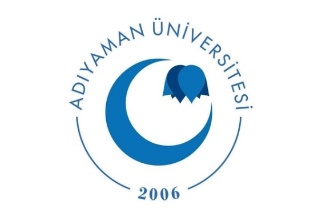 T.C.ADIYAMAN ÜNİVERSİTESİTURİZM FAKÜLTESİ